Title of the Seminar : ……………………………………………………………………………………………………………The Presenter : …………………………………………………………………………………………………………………………..Please complete the following evaluation for the academic seminar you attended. Your feedback will help us evaluate the effectiveness of this seminar and allow us to make improvements .What were the most useful aspects of the seminar?……………………………………………………………………………………………………………………………………………………………..What changes should be made to enhance/improve this seminar?………………………………………………………………………………………………………………………………………………………………What additional information would you like to hear about?………………………………………………………………………………………………………………………………………………………………Additional comments:……………………………………………………………………………………………………………………………………………………………Thank youEvaluation Factor 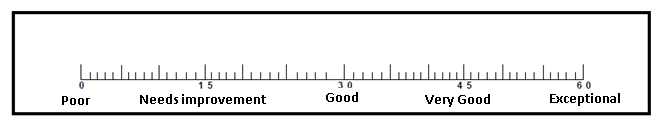 Poor Needs ImprovementGood Very Good Exceptional Content Criteria Content Criteria Content Criteria Content Criteria Content Criteria Content Criteria The content was helpful.The content was understandable .Scientific Accuracy of the content Presenter-Related Criteria Presenter-Related Criteria Presenter-Related Criteria Presenter-Related Criteria Presenter-Related Criteria Presenter-Related Criteria Presenter’s knowledge of the subjectThe presenter Was clearly spoken, loud enough and well-paced to allow the whole audience to hearbody language and eye contact of the presenter were purposeful  The presenter was able to respond to the audience questionsOverall Criteria Overall Criteria Overall Criteria Overall Criteria Overall Criteria Overall Criteria Creativity Originality The quality of the slides overall rating of this seminarTOTAL